  Public Affairs Student Association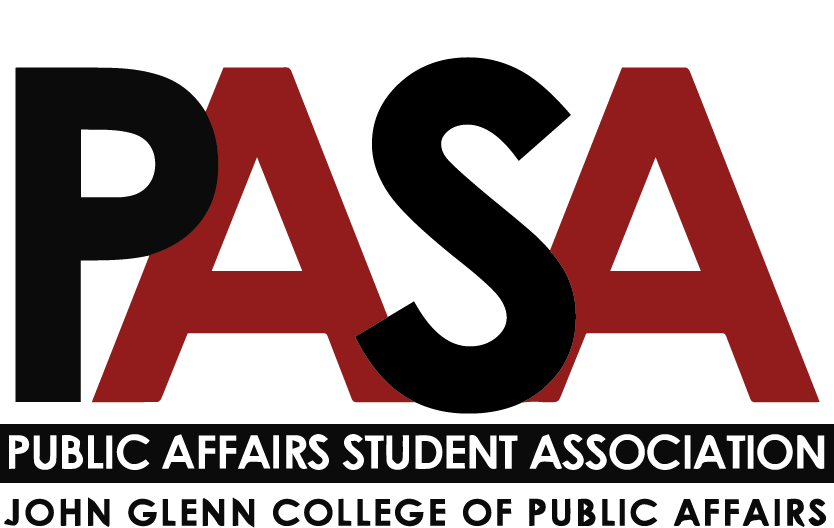  Sunday, November 7, 2021 7:00 PM Zoom LinkWelcomeOpen Forum This is the time for anyone who is not part of PASA leadership to speak Ben McKinley (.255), CGS rep for the Glenn College introduced himself.Advocacy 101 Class in Thompson Library on November 15E-Board UpdatePresident - Casey RifePresident’s MeetingUpcoming Glenn College EventsNovember 9 - Dialogue: New Leadership for Columbus Police (Virtual)
12 - 1 p.m. Register for Dialogue.November 15 – Congressional Conversation with Congressman Troy Balderson (Virtual)
12:10-1:10 p.m. Register for Congressional Conversations.November 15 – PAMSO Allyship Event (Page Hall, Room #130 - LEC)
6:30-7:30 p.m.November 17 - Dinner for Democracy (Virtual)
7:30 p.m.OSU and Michigan (and other Big10 Policy Schools) collaborating on Voter AccessGift cards to first 50 students to buy dinnerPresentation and breakout rooms***graduate student facilitators needed**Let Casey know if you’re interested in helping!New Glenn College Website is now live!Let student services know if you’re having trouble finding anythingOfficer Update 1:1s have been completed!Glenn Graduate Ambassador ProgramGlenn College Alumni Society’s Alumni Engagement Committee will be planning a virtual holiday wine tasting event that we will all be invited to! More info TBDGala InfoPASA Gala will be February 25thOn the MPA student visit dayIn the process of reserving a spaceCash bar, food, keynote speaker, raising money for a philanthropic causeEarly planning process, let Haley or Casey know if you’re interested in helping out to plan the Gala!Vice President - Haley FosterGalaCasey and I met to discuss the Gala and how we are going to approach planning it.We are shooting for February 25, 2022, because that is the visit day for potential incoming Glenn grad students.We may be meeting with Chris and Lindsey to talk this out a bit more.Thoughts?External Affairs - Samantha DegenCommittee UpdatesGraduate Studies Committee: reach out to Sam if you Any ideas for events, feel free to reach out!Treasurer - Carynne JarrellI attended the Treasurer training with Casey in October. Good training for anyone looking to hold a PASA Executive Board positionDecided to hold part of our Glenn Budget for programs before the gala, but have not received any requests yet from anyone.Made a video about budget which is on teams and GroupMe that I hope can be a reference if people have questionsI'm always open to meeting or attending a committee meeting.  Secretary - Irene LewisUpdatesSocial Media Reports sent Friday at 7 pm, text me if you have any concerns (225-270-4823)Next PASA Blast - November 15th (tentatively. Nov. 17 at the latest)Please send any information you want inIf anybody needs any specific information or help, let me know!Committee UpdatesNote: Reports are due to Secretary (Lewis.2837) no later than 7 p.m. on the Friday before the meeting Diversity, Equity, and Inclusion report - Kennedy RomeoUpdatesCommittee meeting (10/25)Committee meeting set (11/8)College DEI MeetingUpcoming EventsBook ClubNarrowing down list of booksTrainings for studentsLooking into what is available through tOSU (free) vs. outside individuals/companies ($)Certificates/professional development to be added to resumesSafe Zone, etc.Information on pronounsPotentially a small workshop/handoutsButtons and brochures Action ItemsFinalize book list (11/8) and gauge interestMake flyers/set meeting timeSpeak to Kirwan Institute Price out buttonsQuestionsNoneProfessional Development report - n/aService report - Tobias Engel Updates:Veterans Day/ Homeless Veterans Happy Hour (Friday Nov 12th): We agreed on a $10 dollar entry fee, and funds will go towards the Central Ohio Homeless Veterans Stand Down. The goal is to send out an invite/flyer by the end of this week.Thanksgiving Food Drive (Nov 15th- 19th): Tentatively, we are planning on a weeklong food drive where each cohort competes to raise the largest amount of food items. Probably will keep collection bins at the Glenn Help Desk, and Buckeye Food Pantry will be the service partner. It has been past tradition to have a social after the food is delivered, we will keep it simple but let me know if you have any recommendations. Planning to announce at the next PASA meeting and sending the details by next Mon (a week in advance). Potential social even following food drive drop offVolunteer Blast: We are hoping to start a bi-monthly volunteer blast with different service opportunities. If you have any ideas, events, or comments please reach out.If you are interested in helping with the Thanksgiving Food Drive or the Volunteer Blast, please shoot me an email.Social report - Nikolas MertenThanks to everyone who attend the Happy Hour at Julep!Planning on another social event after Thanksgiving holidayGala report - n/aProgram Representatives Updates  MPA - Jack Lutatlooking to engage with Gala committeelooking to engage cohort via GroupMe or slack to foster cohort communicationsMPA-DC report - Paige Shoemaker DeMioUpdates Many students are interested in planning a trip to DC for the Spring Have been working with first-years to brainstorm ideas for virtual happy hour and what they think will be the best format Upcoming EventsVirtual Happy Hour - TBD Spring DC Trip - TBDAction ItemsFinalize date and time for virtual happy hourMPAL report - Joey EringmanWorking on an issue with a non-communicative professor with the dean of curriculum and MPAL advisorTechnology committee meeting: transition from Buckeye Box to One Drivequestions about how researchers in and outside the university will be able to collaborate on materialsPh.D. report - Ken PolandMA report - n/a (Let Casey know if you know anyone who might be interested)CGS Update Glenn CGS Representatives:Nicholas Klein: klein.436@buckeyemail.osu.eduCaroline Fitzpatrick: fitzpatrick.271@buckeyemail.osu.eduBenjamin McKinley: mckinley.255@buckeyemail.osu.eduQuestions